SumdogLearning intention: I can use my mathematical knowledge to answer mathematics questions.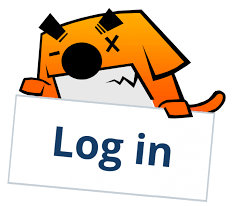 I have assigned a mathematics competition starting at 9am on Thursday 18th June 2020 and ending at 4.00pm on Monday 22nd June  2020. This competition will ask you questions related to all mathematics concepts, so make sure you warm up your brain before starting!I will annouce the top three players on Tuesday 23rd June on Glow/Teams!Here is the link to the Sumdog website: https://www.sumdog.com/user/sign_inIf you have lost your Sumdog login details, get in touch with me.Good luck!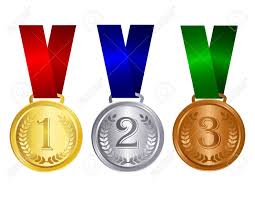 Father’s Day TasksLI – I can complete a task for my dad, focusing on presentation. Success CriteriaPupil choice – select a task Read instructionsComplete taskFocus on presentationThis Sunday is Father’s Day. This is a time to thank our dads/grandads/uncles for everything they do for us. Choose a task that interests you and have fun creating something special for your dad/grandad/uncle. Fathers-Day-1Fathers-Day-2Fathers-Day-3Fathers-Day-4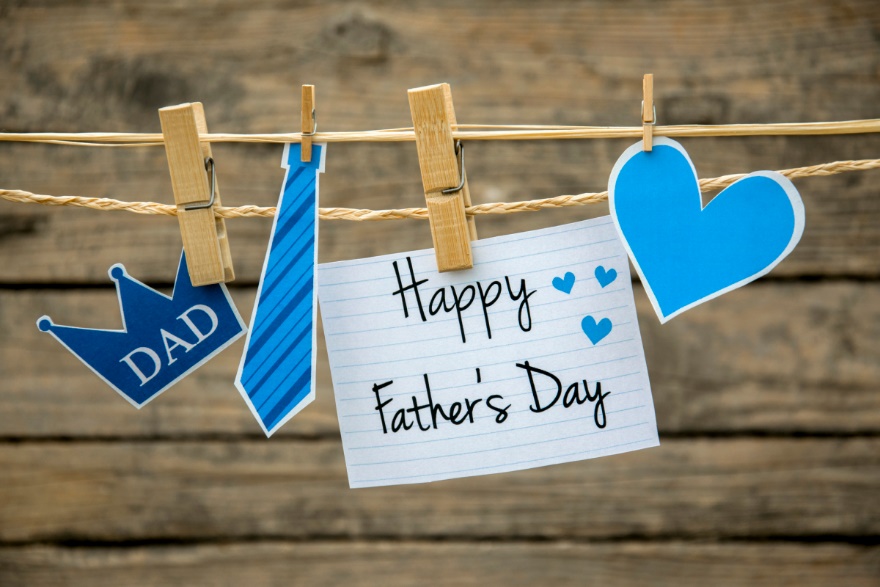 P7 End of Term QuizLearning intention: I can answer questions related to my school and Primary 7 year group, using my prior knowledge to help me. 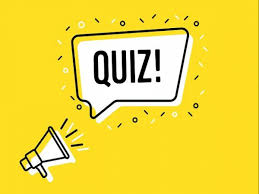 Mrs Campbell and I thought it would be fun to end the term with a Primary 7 quiz. All questions will relate to your knowledge of St Helens and your experiences and memories of Primary 7.The quiz will be given to both classes (Primary 7a & 7b). The winners will be announced after the closing date of Monday 22nd June 2020 at 4pm.You can access the quiz questions electronically or use the word document below. Electronic version of quiz: https://forms.office.com/Pages/ResponsePage.aspx?id=oyzTzM4Wj0KVQTctawUZKUlwxiVDkpxFg5AM5N2eOW5UMFhWWlhCQk41U1ZHR0lMNkhBSVEyU00xSi4uWord version of quiz:https://blogs.glowscotland.org.uk/nl/public/sthelens/uploads/sites/29690/2020/06/17114119/Primary-7-End-of-Term-Quiz.docxGood Luck!